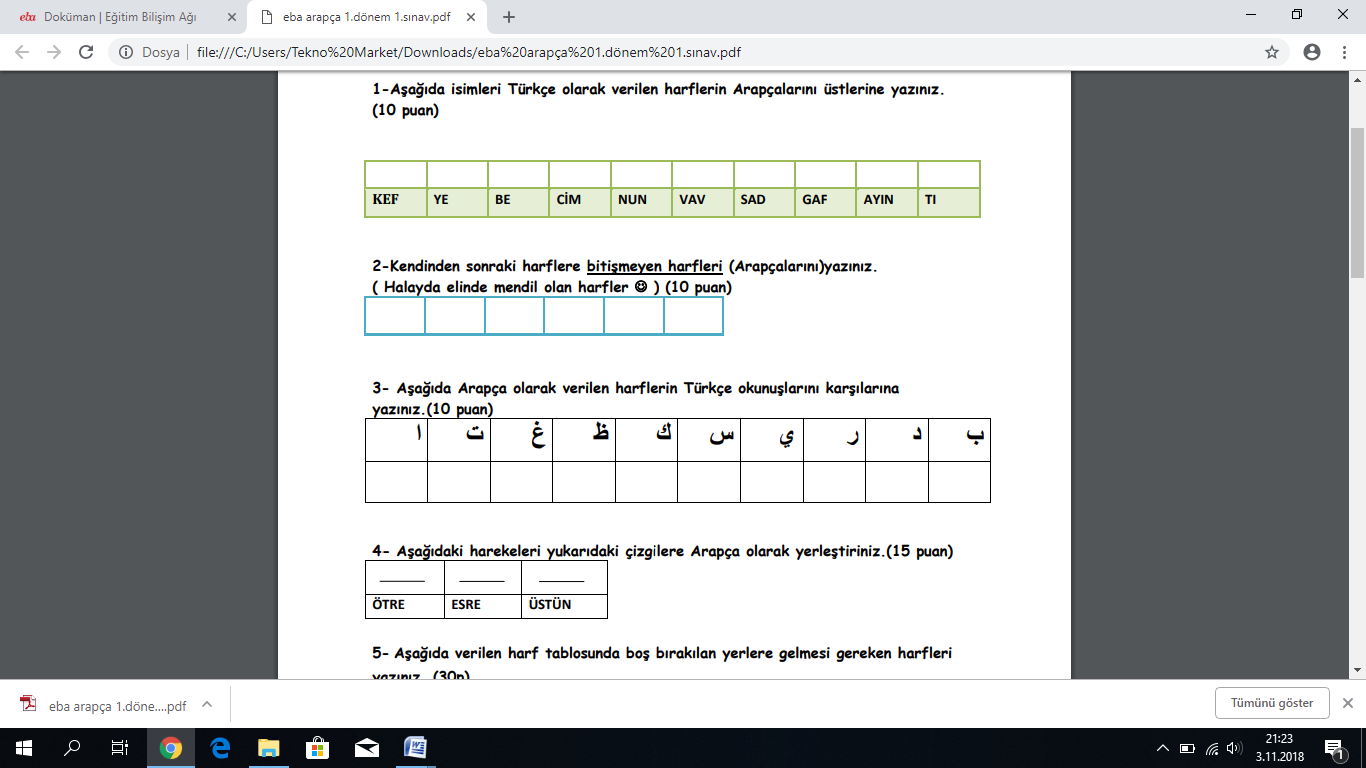 3. Aşağıda gelen cümleleri birbirine anlamlı olacak şekilde eşleştiriniz. (10*3=30 puan)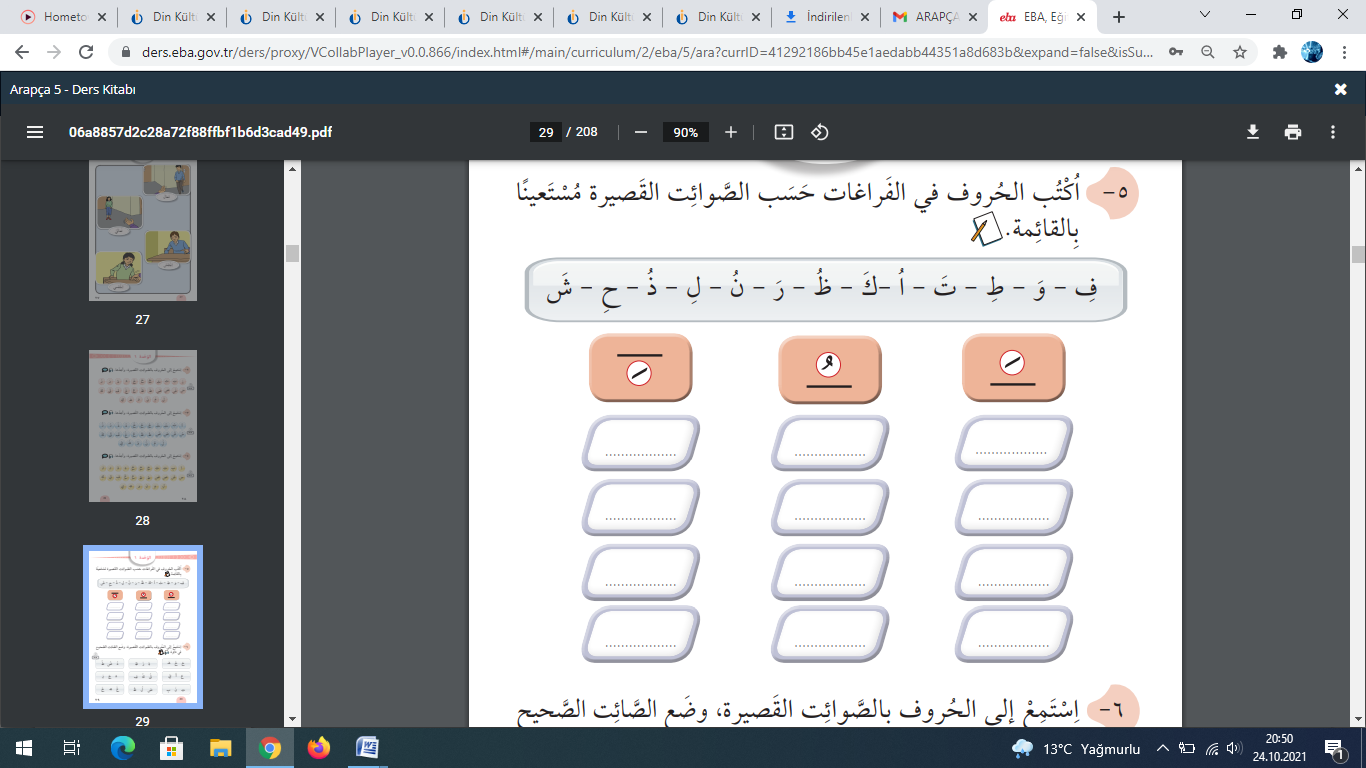 4. Uzatma harflerini kendinden önce gelecek olan harekeleri ile birleştiriniz.(3*5=15 puan)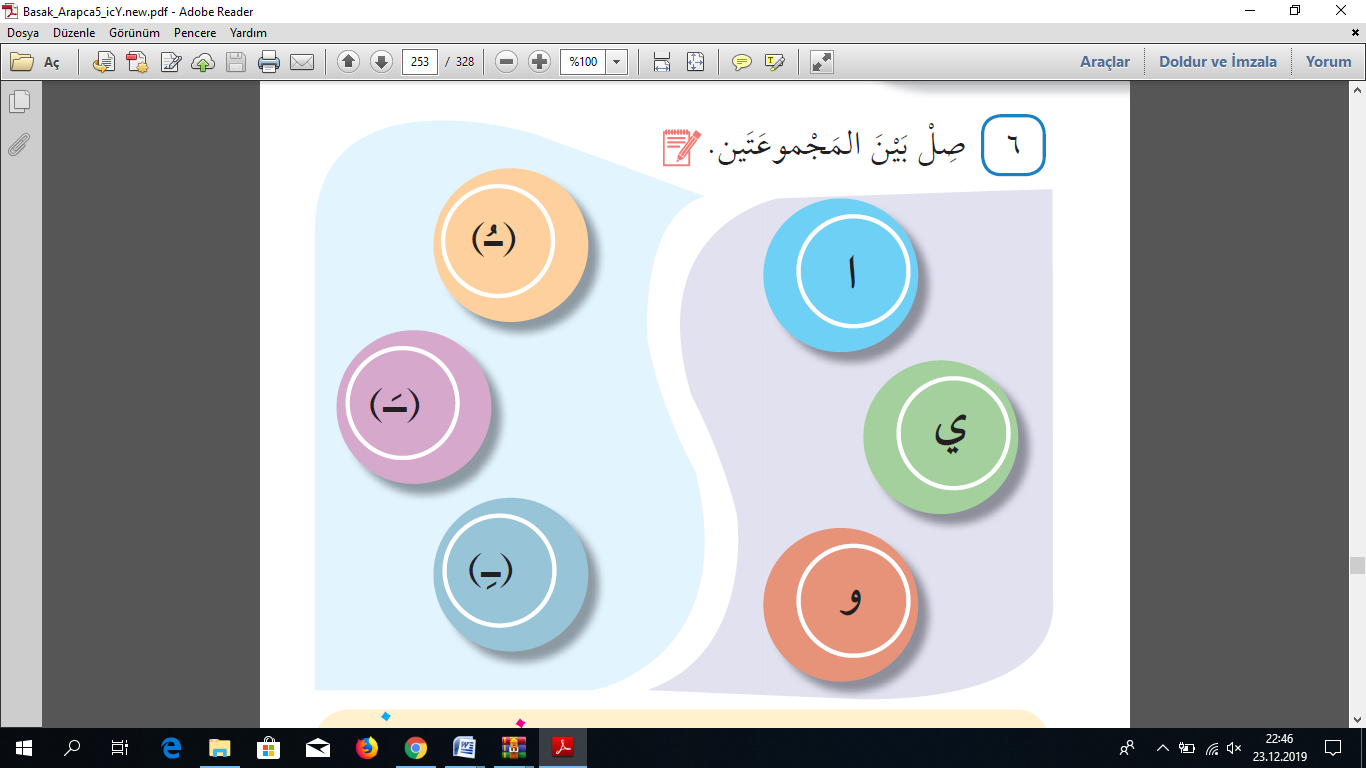 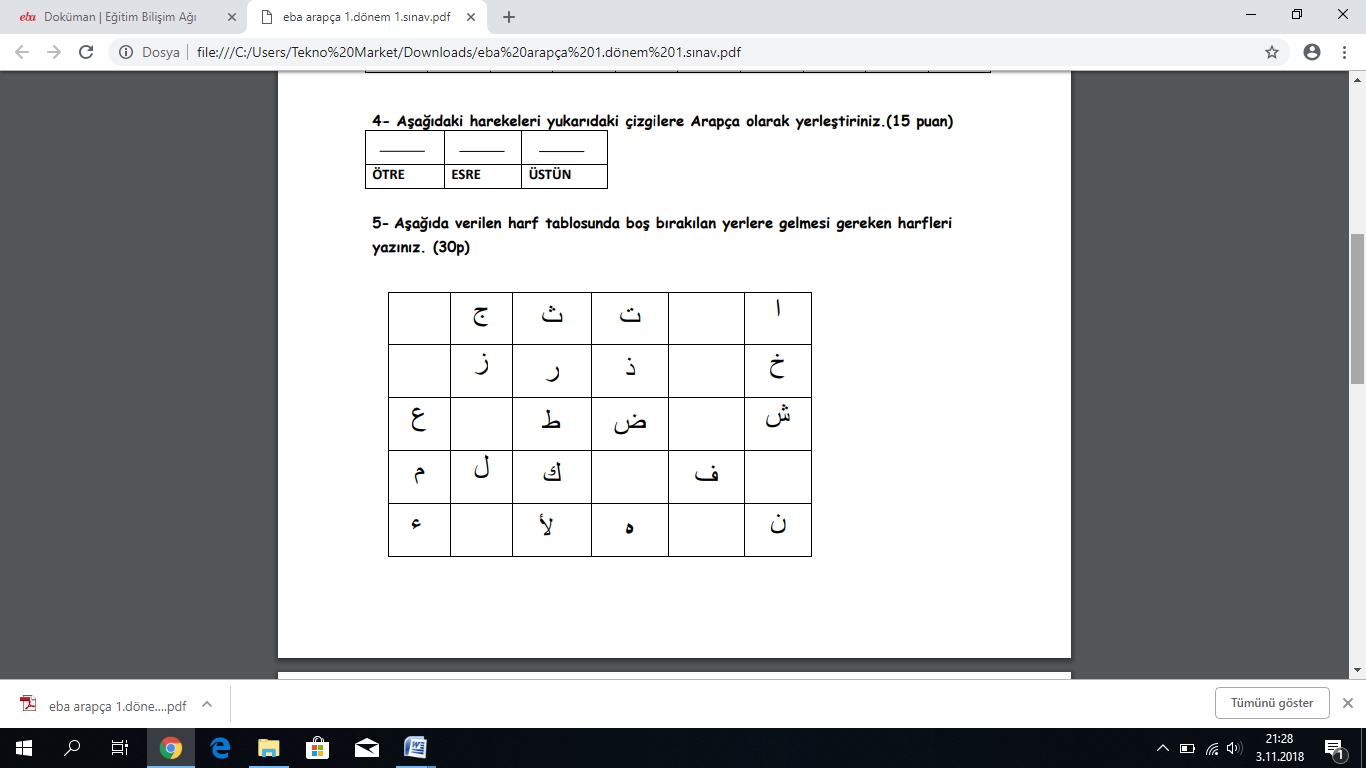 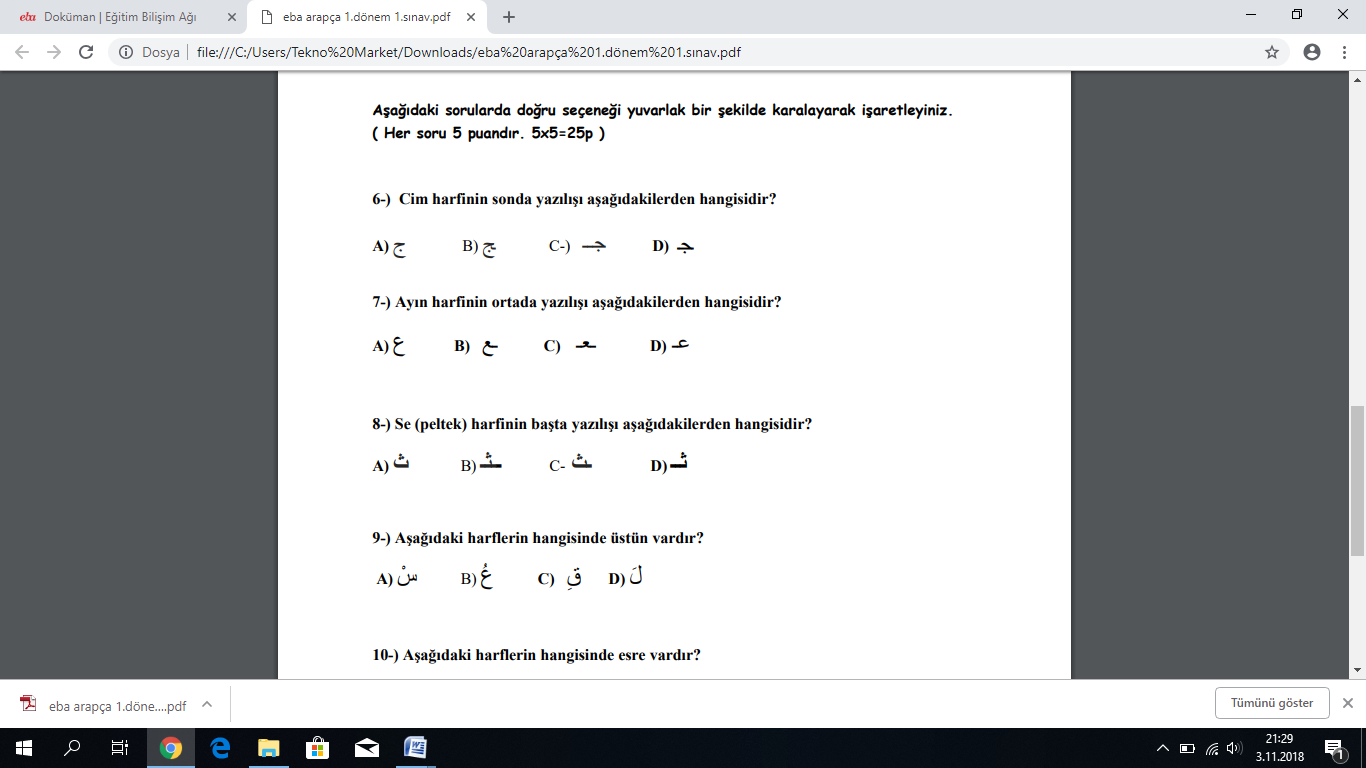 Sınav Süresi 1 ders saatidir.BAŞARILAR DİLERİZderskitabicevaplarim.com                                              DİKAB ÖĞRTMENLERİ